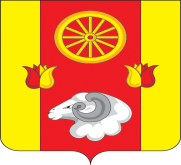 РОССИЙСКАЯ ФЕДЕРАЦИЯ              Администрация  Киевского сельского поселения                          Ремонтненского района	          Ростовской области             346492, с. Киевка           ул. Ленинская №97               Тел. 33-1-66        № 93.24/834 от 27.12.2023 г.Отчет о проделанной работе Киевского сельского поселения по гармонизации межэтнических отношений за декабрь 2023 года.1. Проведение заседаний консультативных советов и малых советов2. Информация о ходе выполнения муниципальных программ борьбы с   экстремизмом и планов по гармонизации межэтнических отношений3. Проведённые сходы граждан4. В случаях возникновения конфликтных ситуаций: (обобщенная информация.)5. Информация о деятельности добровольных народных дружин 6. Факты уничтожения посевов при несанкционированном выпасе скотаГлава Администрации  Киевского сельского поселения                                                            Г.Г. ГоловченкоКонсультативные советыДатаКоличество участниковПовестка дняПринятые решенияПринятые решенияМалый совет по межэтническим отношениям16.12.2023 г.,11 чел.1.Об исполнении решений, принятых в ходе заседания Малого Совета по вопросам межэтнических отношении при Администрации Киевского сельского поселения.2. О реализации «Плана мероприятий Киевского сельского поселения на 2022-2025 годах Стратегии государственной национальной политики Российской Федерации на период до 2025 года»3. О совместной работе Администрации сельского поселения, представителей общин, казачества, УУП МО МВД России «Ремонтненский» направленной не недопущение возникновения конфликтных ситуаций  на территории  Киевского сельского поселения в 2023 году.4. Об итогах работы Малого совета по вопросам межэтнических отношений при Администрации Киевского сельского поселения в 2023 году. Принятие и утверждение плана работы Малого совета по вопросам межэтнических отношений при Администрации Киевского сельского поселения на 2024 год.1. РЕШИЛИ:1.1. Информацию принять к сведению.1.2. Главному специалисту Администрации поселения Ефименко Е.П. продолжить мониторинг исполнения поручений по итогам заседания Малого совета.2.РЕШИЛИ:2.1.Информацию принять к сведению.2.2. Атаманенко Д.П-. продолжить в 2024 году проводить работу по реализации «Плана мероприятий Киевского сельского поселения на 2022-2025 годах Стратегии государственной национальной политики Российской Федерации на период до 2025 года»3. РЕШИЛИ:3.1. Информацию принять к сведению.3.2.В 2024 году продолжить совместную работу с представителями общин, казачества, УУП МО МВД России «Ремонтненский», направленную не недопущение возникновения конфликтных ситуаций  на территории  Киевского сельского поселения4. РЕШИЛИ: 4.1. Информацию принять к сведению.4.2. Вести постоянный мониторинг состояния межнациональных отношений  с целью предотвращения конфликтов и недопущению перерастания их в межнациональную рознь.4.3. Принять и утвердить комплексный план работы Малого совета по вопросам межэтнических отношений при Администрации Киевского сельского поселения на 2024 год. 1. РЕШИЛИ:1.1. Информацию принять к сведению.1.2. Главному специалисту Администрации поселения Ефименко Е.П. продолжить мониторинг исполнения поручений по итогам заседания Малого совета.2.РЕШИЛИ:2.1.Информацию принять к сведению.2.2. Атаманенко Д.П-. продолжить в 2024 году проводить работу по реализации «Плана мероприятий Киевского сельского поселения на 2022-2025 годах Стратегии государственной национальной политики Российской Федерации на период до 2025 года»3. РЕШИЛИ:3.1. Информацию принять к сведению.3.2.В 2024 году продолжить совместную работу с представителями общин, казачества, УУП МО МВД России «Ремонтненский», направленную не недопущение возникновения конфликтных ситуаций  на территории  Киевского сельского поселения4. РЕШИЛИ: 4.1. Информацию принять к сведению.4.2. Вести постоянный мониторинг состояния межнациональных отношений  с целью предотвращения конфликтов и недопущению перерастания их в межнациональную рознь.4.3. Принять и утвердить комплексный план работы Малого совета по вопросам межэтнических отношений при Администрации Киевского сельского поселения на 2024 год. Наименование мероприятияДата проведения№ пунктов программ (планов)Объём выполнения- размещение в соц сетях памятки: «Вербовка в сети интернет. Осторожно опасность!»https://vk.com/wall-196032319_1442  .-#ГодАтаманаПлатоваhttps://vk.com/wall-196032319_1446   -торжественная церемония посвящения обучающихся первых и вторых классов в «Орлята России»https://vk.com/wall-196032319_1449    .-мероприятия посвящённые Дню Героев Отечества1.Торжественный митинг2.Минута молчания3.Возложение цветов https://vk.com/wall-196032319_1450    .- к Дню Международного дня инвалидов проведение кинолектория фильма «Каждый 88»https://vk.com/wall-196032319_1451   -ко Дню Конституции России проведены мероприятия:1. Киевской СШ проведён урок правовой грамотности «Конституция- основной закон»https://vk.com/wall-196032319_1457    .2. нтеллектуальная игра «Что мы знаем о конституции?»https://vk.com/wall-196032319_1458   - проведение акции «ВМЕСТЕ МЫ СИЛА»https://vk.com/wall-196032319_1461   - антинаркотический форум «Капсула исполнения желаний»https://vk.com/wall-196032319_1462    .-акция «Посылка солдату»https://vk.com/wall-196032319_1446   04 декабря,    06 декабря,         04 декабря,        8 декабря,       9 декабря,12 декабря,  12 декабря,13 декабря,14 декабря,14 декабря,п.9 подпрограммы «Содействие развитию институтов и инициатив гражданского общества Киевского сельского поселения на 2014-2020г».60 просм                50 просм.73 просм                273 просм                 158 просм.                  53 просм                190 просм.               110 просм.                107 просм                50 просм.Дата и место проведенияКоличество участниковКто проводилПоднимаемые вопросыПринятые решенияДата и местоПричины конфликтаУстановочные данные участниковПринятые меры по локализации конфликтаПринятые процессуальные решенияНаименование мероприятияЧисленность дружинниковФИО руководителя дружиныЭтнический состав дружиныОхрана общественного порядка7 человекСавченко Александр ВикторовичРусские - 5чел.,Аварцы – 1 чел.,Даргинцы – 1 чел.Дата и местоПричинитель вреда (ФИО, национальность)Пострадавший (ФИО, национальность)Меры, принятые органами власти